                                                                                                                   ПРОЕКТ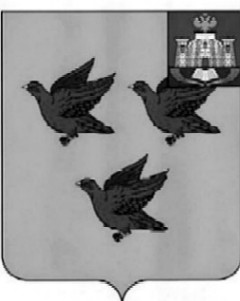 РОССИЙСКАЯ ФЕДЕРАЦИЯОРЛОВСКАЯ ОБЛАСТЬАДМИНИСТРАЦИЯ ГОРОДА ЛИВНЫПОСТАНОВЛЕНИЕ____________________                                                                           № ______            г. ЛивныО выявлении правообладателя ранееучтенного объекта недвижимостиВ  соответствии  со статьей 69.1 Федерального закона от 13 июля 2015 года №218-ФЗ «О государственной регистрации недвижимости» администрация города Ливны постановляет:1. В отношении жилого дома  с кадастровым номером 57:26:0010108:147, расположенного по адресу: Орловская область, г.Ливны, ул.2-я Стрелецкая, д.52, в качестве его правообладателей, владеющих данным объектом недвижимости на праве собственности, выявлены: Петров Василий Николаевич, …………., место рождения: ………………….., паспорт гражданина Российской Федерации серия ……….. №………. выдан Ливенским ГРОВЛ Орловской области …………. года, код подразделения ………….., СНИЛС …………….., проживающий по адресу: Российская Федерация, Орловская область, г.Ливны, ул.2-я Стрелецкая, д.52 и Петрова Ольга Николаевна, …………..., место рождения: с.Крутое Ливенского р-на Орловской обл., паспорт гражданина Российской Федерации серия ………. №………….. выдан отделением УФМС России по Орловской области в Ливенском районе ……………, код подразделения ……….., СНИЛС ……….., проживающая по адресу: Российская Федерация, Орловская область, г.Ливны, ул.2-я Стрелецкая, д.52.2. Право собственности Петрова Василия Николаевича и Петровой Ольги Николаевны на указанный в пункте 1 настоящего постановления объект недвижимости подтверждается свидетельством о праве на наследство от 25 июля 1994г. и свидетельством о праве на наследство от 23 июня 1988г.3. Указанный в пункте 1 настоящего постановления объект недвижимости не прекратил существование, что подтверждается актом осмотра от 5 августа 2022 года № 769 (прилагается).4. Отделу архитектуры и градостроительства администрации города Ливны внести необходимые изменения в сведения ЕГРН.5. Контроль за исполнением настоящего постановления возложить на  начальника отдела архитектуры и градостроительства администрации города.Глава города                                                                                     С.А. Трубицин